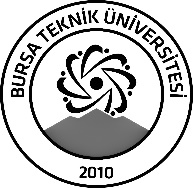 BURSA TEKNİK ÜNİVERSİTESİLİSANSÜSTÜ EĞİTİM ENSTİTÜSÜBURSA TEKNİK ÜNİVERSİTESİLİSANSÜSTÜ EĞİTİM ENSTİTÜSÜBURSA TEKNİK ÜNİVERSİTESİLİSANSÜSTÜ EĞİTİM ENSTİTÜSÜÖĞRENCİ BİLGİLERİÖĞRENCİ BİLGİLERİÖĞRENCİ BİLGİLERİÖĞRENCİ BİLGİLERİAdı- SoyadıAdı- SoyadıHavva Nurcan TURNAHavva Nurcan TURNAAnabilim DalıAnabilim DalıPolimer Malzeme MühendisliğiPolimer Malzeme MühendisliğiDanışmanıDanışmanıDr. Öğr. Üyesi Fatma DEMİRCİDr. Öğr. Üyesi Fatma DEMİRCİSEMİNER BİLGİLERİSEMİNER BİLGİLERİSEMİNER BİLGİLERİSEMİNER BİLGİLERİSeminer AdıSeminer AdıCerrahi Dikiş İplikleri Cerrahi Dikiş İplikleri Seminer TarihiSeminer Tarihi02/02/202402/02/2024Seminer Yeri Seminer Yeri OnlineSaat: 13.00Online Toplantı Bilgileri Online Toplantı Bilgileri Nurcan Turna adlı kullanıcı sizi planlanmış Zoom toplantısına davet ediyor.Konu: Cerrahi Dikiş İpliği Çeşitlerinin Özellikleri ve Birbirinden Farklılıkları - Nurcan TURNASaat: 2 Şubat 2024 13:00 ÖS Zoom Toplantısına Katılınhttps://us05web.zoom.us/j/6395490685?pwd=cFdsbytkMzlpWStBSko3RmhvYnBndz09Toplantı Kimliği: 639 549 0685Parola: ARdC7KNurcan Turna adlı kullanıcı sizi planlanmış Zoom toplantısına davet ediyor.Konu: Cerrahi Dikiş İpliği Çeşitlerinin Özellikleri ve Birbirinden Farklılıkları - Nurcan TURNASaat: 2 Şubat 2024 13:00 ÖS Zoom Toplantısına Katılınhttps://us05web.zoom.us/j/6395490685?pwd=cFdsbytkMzlpWStBSko3RmhvYnBndz09Toplantı Kimliği: 639 549 0685Parola: ARdC7KAçıklamalar: Bu form doldurularak seminer tarihinden en az 3 gün önce enstitu@btu.edu.tr adresine e-mail ile gönderilecektir.Açıklamalar: Bu form doldurularak seminer tarihinden en az 3 gün önce enstitu@btu.edu.tr adresine e-mail ile gönderilecektir.Açıklamalar: Bu form doldurularak seminer tarihinden en az 3 gün önce enstitu@btu.edu.tr adresine e-mail ile gönderilecektir.Açıklamalar: Bu form doldurularak seminer tarihinden en az 3 gün önce enstitu@btu.edu.tr adresine e-mail ile gönderilecektir.